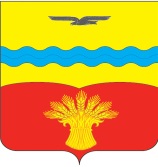 АДМИНИСТРАЦИЯ МУНИЦИПАЛЬНОГО ОБРАЗОВАНИЯ НОВОЮЛАСЕНСКИЙ СЕЛЬСОВЕТ КрасногвардейскОГО районА оренбургской ОБЛАСТИП О С Т А Н О В Л Е Н И Е30.01.2024                                                                                                                      № 13-пс. НовоюласкаОб утверждении Административного регламента предоставления муниципальной услуги «Принятие решения о подготовке документации попланировке территории»В соответствии со статьей 45 Градостроительного кодекса Российской Федерации, Федеральным законом от 27 июля 2010 № 210-ФЗ «Об организации предоставления государственных и муниципальных услуг», во исполнение постановления Правительства Оренбургской области от 15 июля 2016 № 525-п «О переводе в электронный вид государственных услуг и типовых муниципальных услуг, предоставляемых в Оренбургской области», с учетом типовых административных регламентов предоставления муниципальных услуг, утвержденных на комиссии при Правительстве Оренбургской области, руководствуясь статьями 4, 27, 40 Устава муниципального образования Красногвардейский район Оренбургской области:1.Утвердить Административный регламент предоставления муниципальной услуги «Принятие решения о подготовке документации по планировке территории», согласно приложению к настоящему постановлению.         2. Признать утратившим силу постановление администрации муниципального образования Новоюласенский сельсовет Красногвардейского района Оренбургской области:          - от 15.01.2018 № 2-п "Об утверждении Административного регламента предоставления администрацией муниципального образования Новоюласенский сельсовет Красногвардейского района Оренбургской области муниципальной услуги «Принятие решения о подготовке на основании документов территориального планирования документации по планировке территории»;           - от 22.01.2019 № 10-п " О внесении изменений в постановление администрации муниципального образования Новоюласенский сельсовет Красногвардейского района Оренбургской области от 15.01.2018  № 2-п «Об утверждении Административного регламента предоставления администрацией муниципального образования Новоюласенский сельсовет Красногвардейского района Оренбургской области муниципальной услуги «Принятие решения о подготовке на основании документов территориального планирования документации по планировке территории»»           3. Установить, что настоящее постановление вступает в силу после его официального опубликования в газете «Новоюласенский вестник», подлежит обнародованию и размещению на официальном сайте администрации муниципального образования Новоюласенский сельсовет Красногвардейского района Оренбургской области в сети «Интернет».          4. Контроль за исполнением настоящего постановления оставляю за собой. Глава сельсовета                                                                                                  С.Н.БисяеваРазослано: в дело, отделу архитектуры и градостроительства адм.района, специалисту 1 категории, для обнародования, прокурору района. Приложениек постановлению администрациимуниципального образованияНовоюласенский сельсоветКрасногвардейского районаОренбургской областиот 30.01.2024 № 13-пАдминистративный регламент предоставления муниципальной слуги«Принятие решения о подготовке документации по планировке территории»I. Общие положенияПредмет регулирования регламента1. Административный регламент предоставления муниципальной услуги (далее - Административный регламент) «Принятие решения о подготовке документации по планировке территории» (далее – муниципальная услуга) устанавливает порядок и стандарт предоставления муниципальной услуги, в том числе определяет сроки и последовательность административных процедур (действий) органа местного самоуправления, осуществляемых по запросу физического или юридического лица либо их уполномоченных представителей (далее – заявитель) в пределах полномочий, установленных нормативными правовыми актами Российской Федерации, в соответствии с требованиями Федерального закона от 27 июля 2010 года № 210-ФЗ «Об организации предоставления государственных и муниципальных услуг» (далее – закон № 210-ФЗ).Круг заявителей2. Заявителями являются физические или (и) юридические лица, обратившиеся в орган местного самоуправления по месту нахождения земельного участка.От имени заявителей могут выступать их представители, имеющие право в соответствии с законодательством Российской Федерации либо в силу наделения их в порядке, установленном законодательством Российской Федерации, полномочиями выступать от их имени. Требования к порядку информирования о предоставлении муниципальной услуги3. Информация по вопросам предоставления муниципальной услуги и услуг, которые являются необходимыми и обязательными для предоставления муниципальной услуги, сведений о ходе предоставления указанных услуг может быть получена на официальном сайте органа местного самоуправления:https://новоюласка.рф, а также в специализированных информационных системах «Реестр государственных (муниципальных) услуг (функций) Оренбургской области» (далее – Реестр) и «Единый портал государственных и муниципальных услуг (функций) (www.gosuslugi.ru) (далее – Портал). 4. Справочная информация о местонахождении, графике работы, контактных телефонах многофункциональных центров предоставления государственных и муниципальных услуг (далее – МФЦ), участвующих в предоставлении муниципальной услуги (при наличии соглашений о взаимодействии, заключенных между МФЦ и органом местного самоуправления (далее – соглашение о взаимодействии), организаций, участвующих в предоставлении муниципальной услуги, указывается на официальном сайте, информационных стендах в местах, предназначенных для предоставления муниципальной услуги, а также предоставляется в электронной форме через Портал.	II. Стандарт предоставления муниципальной услуги	Наименование муниципальной услуги5. Наименование муниципальной услуги: «Принятие решения о подготовке документации по планировке территории».6. Муниципальная услуга носит заявительный порядок обращения.Наименование органа, предоставляющего муниципальную услугу7. Муниципальная услуга «Принятие решения о подготовке документации по планировке территории» предоставляется органом местного самоуправления муниципального образования Новоюласенский сельсовет Красногвардейского района Оренбургской области (далее - уполномоченный  орган).8. В предоставлении муниципальной услуги участвуют органы государственной власти, органы местного самоуправления, организации, к компетенции которых относится запрашиваемая информация, а также МФЦ (при наличии соглашения о взаимодействии).9. Запрещается требовать от заявителя осуществления действий, в том числе согласований, необходимых для получения муниципальной услуги и связанных с обращением в иные государственные органы и организации, за исключением получения услуг, включенных в перечень услуг, которые являются необходимыми и обязательными для предоставления муниципальных услуг, утвержденный в порядке, установленном законодательством Российской Федерации,  за исключением случаев, установленных Градостроительным кодексом Российской Федерации, Законом Оренбургской области «О градостроительной деятельности на территории Оренбургской области».Результат предоставления муниципальной услуги10. Результатом предоставления муниципальной услуги является:- решение о подготовке документации по планировке территории, утверждении задания на выполнение инженерных изысканий для подготовки проекта планировки и межевания документации по планировке территории (далее - решение о подготовке документации по планировке территории);- решение об отказе в подготовке документации по планировке территории (далее - решение об отказе).11. Заявителю в качестве результата предоставления услуги обеспечивается по его выбору возможность получения:а) электронного документа, подписанного уполномоченным должностным лицом с использованием усиленной квалифицированной электронной подписи (далее – ЭП),
с использованием информационно-телекоммуникационных сетей общего пользования, в том числе Портала, портала федеральной информационной адресной системы (далее - портал адресной системы);б) документа на бумажном носителе, подтверждающего содержание электронного документа, посредством выдачи заявителю (представителю заявителя) лично под расписку либо направления документа посредством почтового отправления по указанному в заявлении почтовому адресу.При наличии в заявлении указания о выдаче решения о подготовке документации по планировке территории, решения об отказе в подготовке указанной документации через МФЦ по месту представления заявления орган местного самоуправления обеспечивает передачу документа в МФЦ для выдачи заявителю не позднее рабочего дня, следующего за днем истечения срока, установленного пунктом 12 Административного регламента.Заявителю предоставляется возможность сохранения электронного документа, являющегося результатом предоставления услуги и подписанного уполномоченным должностным лицом с использованием усиленной квалифицированной ЭП, на своих технических средствах, а также возможность направления такого электронного документа в иные органы (организации).Срок предоставления муниципальной услуги12. Срок предоставления муниципальной услуги, в том числе с учетом необходимости обращения в организации, участвующие в предоставлении муниципальной услуги, составляет не более 15 рабочих дней со дня регистрации заявления.Уполномоченный орган в течение пятнадцати дней со дня получения заявления, проекта задания на разработку документации по планировке территории, а также проекта задания на выполнение инженерных изысканий, необходимых для подготовки документации по планировке территории (пояснительной записки, содержащей обоснование отсутствия необходимости выполнения инженерных изысканий для подготовки документации по планировке территории), осуществляет проверку их соответствия положениям, предусмотренным пунктами 5 - 8 «Порядка  подготовки документации по планировке территории, разрабатываемой на основании решений администрации муниципального  образования Новоюласенский сельсовет Красногвардейского района  Оренбургской  области, и принятия решения об утверждении документации по планировке территории, порядка внесения изменений в такую документацию, порядка отмены такой документации или ее отдельных частей, порядка признания отдельных частей такой документации   не подлежащими применению в соответствии  с Градостроительным кодексом Российской Федерации» (далее -  порядок),  и по ее результатам принимает решение о подготовке документации по планировке территории либо отказывает в принятии такого решения с указанием причин отказа, о чем   в письменной форме уведомляет инициатора.Срок выдачи (направления) документов, являющихся результатом предоставления муниципальной услуги:в форме электронного документа, - не позднее одного рабочего дня со дня истечения срока, установленного абзацем первым настоящего пункта административного регламента;в форме документа на бумажном носителе - не позднее рабочего дня, следующего за 10-м рабочим днем со дня истечения срока, установленного абзацем первым настоящего пункта административного регламента, посредством почтового отправления по указанному в заявлении почтовому адресу.При наличии в заявлении указания о выдаче решения подготовке документации по планировке территории, решения об отказе в подготовке указанной документации через МФЦ по месту представления заявления орган местного самоуправления обеспечивает передачу документа в многофункциональный центр для выдачи заявителю не позднее рабочего дня, следующего за днем истечения срока, установленного абзацем первым настоящего пункта административного регламента.В случае представления заявления через МФЦ, срок, указанный в абзаце первом настоящего пункта, исчисляется со дня передачи МФЦ заявления и документов, указанных в пункте 14 административного регламента (при их наличии), в орган местного самоуправления.Нормативные правовые акты, регулирующие отношения, возникающие в связи с предоставлением муниципальной услуги13. Предоставление муниципальной слуги регулируется:1) Градостроительным кодексом Российской Федерации от 29.12.2004 № 190-ФЗ («Российская газета», № 290, 30.12.2004);2) Федеральным законом от 29.12.2004 № 191-ФЗ «О введении в действие Градостроительного кодекса Российской Федерации» («Российская газета», 30.12.2004, № 290);3) Земельным кодексом Российской Федерации («Российская газета», 30.10.2001 № 211-212, «Парламентская газета», 30.10.2001, № 204-205, «Собрание законодательства Российской Федерации», 29.10.2001 № 44 ст.4147);4) Федеральным законом от 06.10.2003 № 131-ФЗ «Об общих принципах организации местного самоуправления в Российской Федерации («Российская газета», 08.10.2003, № 202);6) Федеральным законом от 29.12.2017 № 479-ФЗ «О внесении изменений в Федеральный закон «Об организации предоставления государственных и муниципальных услуг» в части закрепления возможности предоставления в многофункциональных центрах предоставления государственных и муниципальных услуг нескольких государственных (муниципальных) услуг посредством подачи заявителем единого заявления» («Российская газета», 31.12.2017, № 297);7) Федеральным законом от 27.07.2006 № 152-ФЗ «О персональных данных» («Российская газета», 29.07.2006, № 165);8) Федеральным законом от 24.11.1995 № 181-ФЗ «О социальной защите инвалидов в Российской Федерации» («Российская газета», № 234, 02.12.1995);9) Федеральным законом от 27.07.2010 № 210-ФЗ «Об организации предоставления государственных и муниципальных услуг» («Российская газета», 30.07.2010, № 168);10) Федеральным законом от 06.04.2011 № 63-ФЗ «Об электронной подписи» («Российская газета» 08.04.2011, № 75);11) Законом Оренбургской области от 16.03.2007 № 1037/233-IV-ОЗ «О градостроительной деятельности на территории Оренбургской области» («Южный Урал», № 60, (спецвыпуск № 35) 24.03.2007);12) постановлением Правительства Российской Федерации от 16.02.2008 № 87 «О составе разделов проектной документации и требованиям к их содержанию» («Российская газета», № 41, 27.02.2008);13) постановлением Правительства Российской Федерации от 24.10.2011 № 861 «О федеральных государственных информационных системах, обеспечивающих предоставление в электронной форме государственных и муниципальных услуг (осуществление функций)» («Российская газета» 02.11.2011, № 246);14) постановлением Правительства Российской Федерации от 28.11.2011 № 977 «О федеральной государственной информационной системе «Единая система идентификации и аутентификации в инфраструктуре, обеспечивающей информационно-технологическое взаимодействие информационных систем, используемых для предоставления государственных и муниципальных услуг в электронной форме» («Собрание законодательства Российской Федерации», 05.12.2011, № 49 (ч. 5), ст. 7284);15) постановлением Правительства Российской Федерации от 25.01.2013 № 33 «Об использовании простой электронной подписи при оказании государственных и муниципальных услуг» («Собрание законодательства Российской Федерации», 04.02.2013, № 5, ст. 377);16) постановлением Правительства Российской Федерации от 26.03.2016 № 236 «О требованиях к предоставлению в электронной форме государственных и муниципальных услуг» («Российская газета», 08.04.2016, № 75);17) постановлением Правительства Оренбургской области от 30.12.2011 № 1308-п «О разработке и утверждении органами исполнительной власти Оренбургской области административных регламентов исполнения государственных функций и административных регламентов предоставления государственных услуг» («Оренбуржье», № 13, 26.01.2012);18) постановлением Правительства Оренбургской области от 15.07.2016 года № 525-п «О переводе в электронный вид государственных услуг и типовых муниципальных услуг, предоставляемых в Оренбургской области» («Оренбуржье» 21.07.2016, № 89);19) постановлением Правительства Оренбургской области от 25.12.2016 № 37-п «Об информационной системе оказания государственных и муниципальных услуг Оренбургской области» («Оренбуржье» 28.01.2016, № 8);20) приказом департамента информационных технологий Оренбургской области от 18.04.2016 № 12-пр «Об осуществлении процедуры регистрации граждан и активации учетных записей в ЕСИА» (официальный сайт департамента информационных технологий Оренбургской области (http://dit.orb.ru, 18.03.2016);21) приказом департамента информационных технологий Оренбургской области от 11.05.2016 № 19-пр «Об утверждении положения о системе оказания государственных и муниципальных услуг» (официальный сайт департамента информационных технологий Оренбургской области» (http://dit.orb.ru, 11.05.2016);22) уставом муниципального образования.Исчерпывающий перечень документов, необходимых и обязательных в соответствии с нормативными правовыми актами для предоставления муниципальной услуги14. Для получения муниципальной услуги заявителем  предоставляются: 1) заявление по форме согласно приложению №1 к Административному регламенту(если предоставление муниципальной услуги осуществляется в электронном виде через Портал, заявление заполняется по форме, представленной на Портале, и отдельно заявителем не представляется);2) копия документа, удостоверяющего личность гражданина Российской Федерации (не требуется в случае, если представление документов осуществляется в электронном виде через Портал и заявитель прошел авторизацию через единую систему идентификации и аутентификации (далее - ЕСИА);3) документ, подтверждающий полномочия на осуществление действий от имени заявителя (для представителя заявителя);4) проект задания на подготовку документации по планировке территории;5) проект задания на выполнение инженерных изысканий, необходимых для подготовки документации по планировке территории, в случае если необходимость выполнения инженерных изысканий установлена Правительством Российской Федерации;6)в случае необходимости выполнения инженерных изысканий для подготовки документации для подготовки документации по планировке территории, пояснительная записка, содержащая обоснование отсутствия такой необходимости.Заявитель вправе представить дополнительные документы, уточняющие сведения, изложенные в представленных материалах.15.  Заявитель вправе представить документы следующими способами:1) посредством личного обращения;2) почтовым отправлением;3) через МФЦ (при наличии соглашения о взаимодействии);	4) в электронном виде через Портал, портал адресной системы.Заявление подписывается заявителем либо представителем заявителя.При представлении заявления представителем заявителя к такому заявлению прилагается доверенность, выданная представителю заявителя, оформленная в порядке, предусмотренном законодательством Российской Федерации.Заявление и прилагаемые к нему документы на бумажном носителе в подлинниках либо в виде копий представляются заявителем посредством личного обращения в МФЦ (при наличии соглашения о взаимодействии).Заявление на бумажном носителе посредствам почтового отправления представляется в орган местного самоуправления с описью вложения и уведомлением о вручении.При предоставлении заявления представителем заявителя в форме электронного документа к такому заявлению прилагается надлежащим образом оформленная доверенность в форме электронного документа, подписанного лицом, выдавшим (подписавшим) доверенность, с использованием усиленной квалифицированной электронной подписи (в случае, если представитель заявителя действует на основании доверенности).За предоставление недостоверных или неполных сведений заявитель несет ответственность в соответствии с законодательством Российской Федерации.Исчерпывающий перечень документов, необходимых в соответствии с нормативными правовыми актами для предоставления муниципальной услуги, которые находятся в распоряжении государственных органов, органов местного самоуправления и иных органов, участвующих в предоставлении муниципальной услуги16. Перечень документов, необходимых для предоставления муниципальной услуги, которые находятся в распоряжении государственных органов, органов местного самоуправления и иных органов, участвующих в предоставлении муниципальной услуги отсутствует.17. Запрещается требовать от заявителя:представления документов и информации или осуществления действий, представление или осуществление которых не предусмотрено нормативными правовыми актами, регулирующими отношения, возникающие в связи с предоставлением муниципальной услуги;представления документов и информации, которые в соответствии с нормативными правовыми актами Российской Федерации, нормативными правовыми актами Оренбургской области и муниципальными правовыми актами находятся в распоряжении органов, предоставляющих муниципальные услуги, органов, предоставляющих муниципальные услуги, иных государственных органов, органов местного самоуправления либо подведомственных государственным органам или органам местного самоуправления организаций, за исключением документов, указанных в части 6 статьи 7 закона № 210-ФЗ;представления документов и информации, отсутствие и (или) недостоверность которых не указывались при первоначальном отказе в приеме документов, необходимых для предоставления муниципальной услуги, либо в предоставлении муниципальной услуги, за исключением случаев, предусмотренных пунктом 4 части 1 статьи 7 закона № 210-ФЗ.Исчерпывающий перечень оснований для отказа в приеме документов,  необходимых для предоставления муниципальной услуги18. Основаниями для отказа в приеме документов, необходимых для предоставления муниципальной услуги, являются:а) оформление заявления не по форме, установленной в приложении № 1 к административному регламенту;б) представлен неполный перечень документов, указанных в пункте 14 административного регламента;в) текст заявления и представленных документов не поддается прочтению, в том числе при представлении документов в электронном виде:электронные документы представлены в форматах, не предусмотренных административным регламентом;нарушены требования к сканированию представляемых документов, предусмотренные административным регламентом;г) не указаны фамилия, имя, отчество, адрес заявителя (его представителя) либо наименование, ИНН юридического лица, почтовый адрес, по которому должен быть направлен ответ заявителю;д) в заявлении содержатся нецензурные либо оскорбительные выражения, угрозы жизни, здоровью, имуществу должностного лица, а также членов его семьи, при этом заявителю сообщается о недопустимости злоупотребления правом;е) вопрос, указанный в заявлении, не относится к порядку предоставления муниципальной услуги;ж) представление заявления, подписанного неуполномоченным лицом;з) предоставление документов, содержащих незаверенные исправления, подчистки.Решение об отказе в приеме документов подписывается уполномоченным должностным лицом и выдается заявителю с указанием причин отказа.Решение об отказе в приеме документов по запросу, поданному в электронной форме через Портал, подписывается уполномоченным должностным лицом с использованием квалифицированной ЭП и направляется заявителю через Портал не позднее следующего рабочего дня с даты принятия решения об отказе в приеме документов.Не допускается отказ в приеме заявления о предоставлении муниципальной услуги и документов, необходимых для предоставления муниципальной услуги, в случае, если такое заявление и документы поданы в соответствии с информацией о сроках и порядке предоставления муниципальной услуги, опубликованной на Портале.Исчерпывающий перечень оснований для приостановления или отказа в предоставлении муниципальной услуги19. Основания для приостановления предоставления муниципальной услуги отсутствуют.20. Основания для отказа в предоставлении муниципальной услуги:1) представлен неполный перечень документов, указанных в пункте 14 Административного регламента;2) в заявлении о предоставлении муниципальной услуги указаны объекты местного значения, иные объекты капитального строительства, в отношении которых уполномоченный орган не обладает полномочиями по принятию решений о подготовке документации по планировке территории;3) несоответствие заявления и проекта  задания  на  разработку  документации  по  планировке  территории,  требованиям,  предусмотренным пунктам 6 и 7  Порядка;4) отсутствие средств, необходимых для подготовки документации по планировке территории или документации по внесению в нее изменений в случае, если в заявлении не указана информация о разработке документации по планировке территории или документации по внесению в нее изменений за счет собственных средств;5) отсутствие сведений в документах территориального планирования о размещении объекта капитального строительства в случае, если их отображение в документах территориального планирования предусмотрено законодательством Российской Федерации о градостроительной деятельности;6) наличие ранее принятого решения о подготовке документации по планировке территории в отношении территории, указанной в заявлении о подготовке документации по планировке территории;7) несоответствие планируемого размещения объектов градостроительным регламентам, установленным для территориальных зон, в границах которых планируется размещение таких объектов (за исключением линейных объектов);8) в иных случаях, установленных федеральным законодательством.Не допускается отказ в предоставлении муниципальной услуги в случае, если заявление о предоставлении муниципальной услуги и документы поданы в соответствии с информацией о сроках и порядке предоставления муниципальной услуги, опубликованной на Портале.Перечень услуг, которые являются необходимыми и обязательными для предоставления муниципальной услуги, в том числе сведения о документе (документах), выдаваемом (выдаваемых) организациями, участвующими в предоставлении муниципальной услуги21. Государственные и муниципальные услуги, которые являются необходимыми и обязательными для предоставления муниципальной услуги, не предусмотрены.Порядок, размер и основания взимания государственной  пошлины  или иной платы, взимаемой за предоставление муниципальной услуги22. Муниципальная услуга предоставляется без взимания платы.Порядок, размер и основания взимания платы за предоставление услуг, которые являются необходимыми и обязательными для предоставления муниципальной услуги, включая информацию о методике расчета размера такой платы23. Услуги, которые являются необходимыми и обязательными для предоставления муниципальной услуги и за предоставление которых взимается плата, не предусмотрены.Максимальный срок ожидания в очереди при подаче запроса о предоставлении муниципальной услуги, услуги, предоставляемой организацией, участвующей в предоставлении муниципальной услуги, и при получении результата предоставления таких услуг24. Максимальный срок ожидания в очереди при подаче заявления и документов, необходимых для предоставления муниципальной услуги или получения результата предоставления муниципальной услуги, не должен составлять более 15 минут. Предварительная запись на прием в МФЦ (в соответствии с соглашением о взаимодействии) для подачи запроса заявителя может осуществляться с использованием центра телефонного обслуживания, через официальный сайт МФЦ и Портал (при наличии технической возможности), при этом заявителю обеспечивается возможность:а) ознакомления с режимом работы МФЦ, а также с доступными для записи на прием датами и интервалами времени приема;б) записи в любые свободные для приема дату и время в пределах установленного в МФЦ графика приема заявителей.При осуществлении записи на прием с использованием Портала МФЦ не вправе требовать от заявителя совершения иных действий, кроме прохождения идентификации и аутентификации в соответствии с нормативными правовыми актами Российской Федерации, указания цели приема, а также предоставления сведений, необходимых для расчета длительности временного интервала, который необходимо забронировать для приема.Запись на прием может осуществляться посредством информационной системы МФЦ, которая обеспечивает возможность интеграции с Порталом. Срок и порядок регистрации запроса заявителяо предоставлении муниципальной услуги и услуги, предоставляемой организацией, участвующей в предоставлении муниципальной услуги, в том числе в электронной форме25. Регистрация заявления о предоставлении муниципальной услуги осуществляется в течение одного рабочего дня со дня поступления в орган местного самоуправления в порядке, определенном инструкцией по делопроизводству.Орган местного самоуправления обеспечивает прием документов, необходимых для предоставления муниципальной услуги, поданных с использованием Портала, портала адресной системы и их регистрацию без необходимости повторного представления заявителями таких документов на бумажном носителе, если иное не установлено законодательством Российской Федерации.Требования к помещениям, в которых предоставляется муниципальная услуга, к залу ожидания, местам для заполнения запросов о предоставлении муниципальной услуги, информационным стендам с образцами их заполнения и перечнем документов, необходимых для предоставления каждой муниципальной услуги, размещению и оформлению визуальной, текстовой и мультимедийной информации о порядке предоставления такой услуги, в том числе к обеспечению доступности для инвалидов указанных объектов в соответствии с законодательством Российской Федерации о социальной защите инвалидов26. Прием заявителей должен осуществляться в специально выделенном для этих целей помещении. Помещения, в которых осуществляется прием заявителей, должны находиться в зоне пешеходной доступности к основным транспортным магистралям27. Помещения для приема заявителей должны быть оборудованы табличками с указанием номера кабинета, фамилии, имени, отчества и должности муниципального служащего, осуществляющего предоставление муниципальной услуги, режима работы.28. Для ожидания заявителями приема, заполнения необходимых для получения муниципальной услуги документов должны иметься места, оборудованные стульями, столами (стойками).Места для заполнения документов оборудуются стульями, столами (стойками) и обеспечиваются образцами заполнения документов, бланками документов и канцелярскими принадлежностями (писчая бумага, ручка).29. Места предоставления муниципальной услуги должны быть оборудованы системами кондиционирования (охлаждения и нагревания) воздуха, средствами пожаротушения и оповещения о возникновении чрезвычайной ситуации.30. Места предоставления муниципальной услуги должны быть обеспечены доступными местами общественного пользования (туалеты) и хранения верхней одежды заявителей.31. Требования к условиям доступности при предоставлении муниципальной услуги для инвалидов обеспечиваются в соответствии с законодательством Российской Федерации и законодательством Оренбургской области, в том числе:1) условия для беспрепятственного доступа (вход оборудуется специальным пандусом, передвижение по помещению должно обеспечивать беспрепятственное перемещение и разворот специальных средств для передвижения (кресел-колясок), оборудуются места общественного пользования), средствами связи и информации;2) сопровождение инвалидов, имеющих стойкие расстройства функции зрения и самостоятельного передвижения, и оказание им помощи;3) надлежащее размещение оборудования и носителей информации, необходимых для обеспечения беспрепятственного доступа инвалидов к муниципальной услуге с учетом ограничений их жизнедеятельности;4) дублирование необходимой для инвалидов звуковой и зрительной информации, а также надписей, знаков и иной текстовой и графической информации знаками, выполненными рельефно-точечным шрифтом Брайля, допуск сурдопереводчика и тифлосурдопереводчика;5) допуск собаки-проводника при наличии документа, подтверждающего ее специальное обучение и выдаваемого по форме и в порядке, которые определяются федеральным органом исполнительной власти, осуществляющим функции по выработке и реализации государственной политики и нормативному правовому регулированию в сфере социальной защиты населения;6) оказание специалистами, предоставляющими муниципальной услугу, помощи инвалидам в преодолении барьеров, мешающих получению ими услуг наравне с другими лицами.Показатели доступности и качества муниципальной услуги в том числе  количество взаимодействий заявителя с должностными лицами при предоставлении муниципальной услуги32. Показателями доступности предоставления муниципальной услуги являются:1) открытость, полнота и достоверность информации о порядке предоставления муниципальной услуги, в том числе в электронной форме, в сети Интернет, на Портале;2)соблюдение стандарта предоставления муниципальной услуги;3) предоставление возможности подачи заявления о предоставлении муниципальной услуги и документов через Портал;4) предоставление возможности получения информации о ходе предоставления муниципальной услуги, в том числе через Портал, а также предоставления результата услуги в личный кабинет заявителя (при заполнении заявления через Портал);5) возможность получения муниципальной услуги в многофункциональном центре предоставления государственных и муниципальных услуг;33. Показателями качества предоставления муниципальной услуги являются:1) отсутствие очередей при приеме (выдаче) документов;2) отсутствие нарушений сроков предоставления муниципальной услуги;3) отсутствие обоснованных жалоб со стороны заявителей по результатам предоставления муниципальной услуги;4) компетентность уполномоченных должностных лиц органа местного самоуправления, участвующих в предоставлении муниципальной услуги, наличие у них профессиональных знаний и навыков для выполнения административных действий, предусмотренных Административным регламентом.Количество взаимодействий заявителя с уполномоченными должностными лицами органа исполнительной власти при предоставлении муниципальной услуги - 2, их общая продолжительность - 30 минут:-при личном обращении заявителя с заявлением о предоставлении муниципальной услуги.-при личном получении заявителем результата предоставления муниципальной услуги.Иные требования, в том числе учитывающие особенности предоставления муниципальной услуги по экстерриториальному принципу и особенности предоставления муниципальной услуги в электронной форме34. Муниципальная услуга не предоставляется по экстерриториальному принципу, подача заявления производится в орган местного самоуправления или многофункциональный центр по месту нахождения объекта.35. Предоставление муниципальной услуги оказывается при однократном обращении заявителя с запросом либо с запросом о предоставлении нескольких муниципальной услуг (далее – комплексный запрос) в МФЦ Оренбургской области. При комплексном запросе взаимодействие с органами местного самоуправления, предоставляющими муниципальной услуги, осуществляется МФЦ Оренбургской области без участия заявителя при наличии соглашения о взаимодействии.36. В случае если при обращении в электронной форме за получением муниципальной услуги идентификация и аутентификация заявителя - физического лица осуществляются с использованием единой системы идентификации и аутентификации, предусматривается право заявителя - физического лица использовать простую электронную подпись при обращении в электронной форме за получением такой муниципальной услуги при условии, что при выдаче ключа простой электронной подписи личность физического лица установлена при личном приеме.37. При направлении заявления и прилагаемых к нему документов в электронной форме через Портал применяется специализированное программное обеспечение, предусматривающее заполнение электронных форм, без необходимости дополнительной подачи запроса заявителя в какой-либо иной форме, а также прикрепление к заявлениям электронных копий документов:1) заявление, направляемое от физического лица, юридического лица либо индивидуального предпринимателя, должно быть заполнено по форме, представленной на Портале.Форматно-логическая проверка сформированного в электронной форме запроса заявителя осуществляется после заполнения заявителем каждого из полей электронной формы запроса. При выявлении некорректно заполненного поля электронной формы запроса заявитель уведомляется о характере выявленной ошибки и порядке ее устранения посредством информационного сообщения непосредственно в электронной форме запроса.При формировании запроса заявителя в электронной форме заявителю обеспечиваются:-возможность копирования и сохранения документов, необходимых для предоставления услуги;-возможность печати на бумажном носителе копии электронной формы запроса;- сохранение ранее введенных в электронную форму запроса значений в любой момент по желанию заявителя, в том числе при возникновении ошибок ввода и возврате для повторного ввода значений в электронную форму запроса;- заполнение полей электронной формы запроса до начала ввода сведений заявителем с использованием сведений, размещенных в ЕСИА, и сведений, опубликованных на Портале;-возможность вернуться на любой из этапов заполнения электронной формы запроса без потери ранее введенной информации;-возможность доступа заявителя на Портале к ранее поданным им запросам в течение не менее одного года, а также частично сформированных запросов - в течение не менее 3-х месяцев;2) при обращении доверенного лица доверенность, подтверждающая правомочие на обращение за получением муниципальной услуги, выданная организацией, удостоверяется квалифицированной ЭП в формате открепленной подписи (файл формата sig), правомочного должностного лица организации, а доверенность, выданная физическим лицом, - квалифицированной ЭП нотариуса. Подача электронных заявлений через Портал доверенным лицом возможна только от имени физического лица. Подача заявлений от имени юридического лица возможна только под учетной записью руководителя организации, имеющего право подписи.38. Требования к электронным документам, предоставляемым заявителем для получения услуги.а) прилагаемые к заявлению электронные документы представляются в одном из следующих форматов - pdf, jpg, png.В случае, когда документ состоит из нескольких файлов или документы имеют открепленные ЭП (файл формата sig), их необходимо направлять в виде электронного архива формата zip;б) в целях представления электронных документов сканирование документов на бумажном носителе осуществляется:-непосредственно с оригинала документа в масштабе 1:1 (не допускается сканирование с копий) с разрешением 300 dpi;-в черно-белом режиме при отсутствии в документе графических изображений;-в режиме полной цветопередачи при наличии в документе цветных графических изображений либо цветного текста;-в режиме «оттенки серого» при наличии в документе изображений, отличных от цветного изображения;в) документы в электронном виде подписываются квалифицированной ЭП.г) наименования электронных документов должны соответствовать наименованиям документов на бумажном носителе.III. Состав, последовательность и сроки выполнения административных процедур (действий), требования к порядку их выполнения, в том числе особенности выполненияадминистративных процедур в электронной формеИсчерпывающий перечень административных процедур39.Предоставление муниципальной услуги включает в себя выполнение следующих административных процедур:прием заявления и документов, их регистрация(принятие решения об отказе в приеме документов, необходимых для предоставления муниципальной услуги);рассмотрение документов, представленных заявителем, принятие решения о предоставлении муниципальной услуги (об отказе в предоставлении муниципальной услуги), подготовка ответа;выдача заявителю результата предоставления муниципальной услуги.Прием заявления и документов, их регистрация40.Основанием для начала административной процедуры является поступление к ответственному специалисту отдела  архитектуры  и градостроительства заявления о предоставлении муниципальной услуги с приложением пакета документов,  предусмотренных  пунктом  14  Административного  регламента  способами,  предусмотренными  пунктом 15Административного  регламента. 41.Специалист, ответственный за приём и регистрацию документов, проверяет наличие документов, в  соответствии  с  описью  вложения,  осуществляет  проверку  заявления  и  документов  на  наличие  указанных  в  пункте  18 Административного  регламента   оснований  для  отказав  в  приеме  такого  заявления  о  предоставлении  муниципальной  услуги.42.Время выполнения административной процедуры: осуществляется не позднее дня, следующего за днём поступления в орган местного самоуправления заявления и документов.43.Результатом выполнения административной процедуры является:регистрационная запись о дате и времени принятия заявления, формирование пакета документов и регистрация в журнале регистрации заявлений о предоставлении муниципальной услуги.Рассмотрение документов, представленных заявителем,принятие решения о предоставлении муниципальной услуги(об отказе в предоставлении муниципальной услуги),подготовка ответа44.Основанием для начала административной процедуры является получение уполномоченными должностными лицами заявления о предоставлении муниципальной услуги с прилагаемым пакетом документов.45.Уполномоченными должностными лицами осуществляется проверка:полноты сведений, содержащихся в представленных документах, и согласованности информации между отдельными документами комплекта;наличия указанных в пункте 20 настоящего Административного регламента оснований для отказа в предоставлении муниципальной услуги.46. По результатам рассмотрения заявления и прилагаемых документов уполномоченное должностное лицо в случае отсутствия оснований для отказа подготавливает проект постановления  администрации муниципального  образования  Красногвардейский  район Оренбургской области о подготовке документации по планировке территории или о внесении изменений в документацию по планировке территории (далее - постановление о подготовке документации), а в случае наличия оснований для отказа проект уведомления об отказе в принятии решения о подготовке документации по планировке территории или внесению изменений в документацию по планировке территории (далее - уведомление об отказе).47. Подготовленный проект постановления о подготовке документации (проект уведомления об отказе) согласовывается главным  архитектором  района и представляется главе  района или заместителю главы  района, курирующему отдел  архитектуры  и  градостроительства, для подписания.48. Результатом выполнения административной процедуры является подписание уполномоченным должностным лицом органа исполнительной власти постановления о подготовке документации (уведомления об отказе).49. Срок выполнения административной процедуры: пятнадцать рабочих дней с даты регистрации заявления.Выдача заявителю результата предоставлениямуниципальной услуги50. Основанием для начала административной процедуры является подписание руководителем органа исполнительной власти постановления о подготовке документации (уведомления об отказе) (далее - документ, являющийся результатом предоставления муниципальной услуги).Регистрация исходящих документов осуществляется в день их подписания (утверждения) или на следующий рабочий день в соответствии с инструкцией по делопроизводству.51. Время выполнения административной процедуры - один рабочий день с даты подписания уполномоченным должностным лицом органа исполнительной власти документа, указанного в пункте 48 Административного регламента.52. Результатом административной процедуры является выдача заявителю (представителю заявителя) документа, являющегося результатом предоставления муниципальной услуги, одним из способов, указанным в заявлении:1) в форме документа на бумажном носителе лично под расписку либо почтовым отправлением не позднее одного рабочего дня со дня исполнения административной процедуры, указанной в пункте 48 Административного регламента.При наличии в заявлении указания о выдаче документа, являющегося результатом предоставления муниципальной услуги, через МФЦ по месту представления заявления (при наличии соглашения о взаимодействии) орган исполнительной власти обеспечивает передачу документа в МФЦ для выдачи заявителю не позднее одного рабочего дня, следующего за днем исполнения административной процедуры, указанной в пункте 48 Административного регламента;2) на электронный адрес заявителя, указанный в заявлении, не позднее одного рабочего дня со дня исполнения административной процедуры, указанной в пункте 48 Административного регламента. В данном случае документы направляются в формате pdf, подписываются открепленной усиленной квалифицированной ЭП уполномоченного должностного лица органа исполнительной власти (файл формата sig). При подписании документов усиленной квалифицированной ЭП заверение подлинности подписи должностного лица оттиском печати органа исполнительной власти (организации) не требуется.53. В случае выявления опечаток и (или) ошибок, допущенных органом исполнительной власти в документах, выданных в результате предоставления муниципальной услуги, заявитель имеет право обратиться с заявлением об исправлении опечаток и (или) ошибок, допущенных в выданных в результате предоставления муниципальной услуги документах. Заявление об исправлении опечаток и (или) ошибок регистрируются в срок, указанный в пункте 25 Административного регламента.Орган исполнительной власти, предоставляющий муниципальную услугу, рассматривает заявление, представленное заявителем, и проводит проверку указанных в заявлении сведений. В случае выявления допущенных опечаток и (или) ошибок в выданных в результате предоставления муниципальной услуги документах должностное лицо органа исполнительной власти, ответственное за предоставление муниципальной услуги, осуществляет исправление и замену указанных документов в течение 30 дней со дня регистрации заявления, представленного заявителем.В случае отсутствия опечаток и (или) ошибок в документах, выданных в результате предоставления муниципальной услуги, должностное лицо органа исполнительной власти, ответственное за предоставление муниципальной услуги, письменно сообщает заявителю об отсутствии таких опечаток и (или) ошибок в течение 30 дней со дня регистрации заявления, представленного заявителем.54. В любое время с момента приема документов заявителю (при обращении любым из доступных способов) предоставляются сведения о том, на каком этапе (в процессе выполнения какой административной процедуры) находится представленный им пакет документов.55. В срок не позднее 10-ти дней со дня принятия решения о подготовке документации по планировке территории должностные лица направляют уведомление о принятом решении главе поселения,  применительно к территориям которых принято такое решение.IV. Формы контроля за предоставлением муниципальной услугиПорядок осуществления текущего контроля за соблюдением и исполнением уполномоченными должностными лицами органа местного самоуправления положений настоящего административного регламента, а также принятием ими решений56.Текущий контроль за соблюдением последовательности действий, определённых административными процедурами, и принятием решений осуществляется: уполномоченными должностными лицами органа местного самоуправления, ответственными за предоставление муниципальной услуги.57.Текущий контроль осуществляется путём проведения руководителем соответствующего структурного подразделения органа местного самоуправления проверок соблюдения и исполнения положений Административного регламента, иных нормативных правовых актов Российской Федерации уполномоченными должностными лицами органа местного самоуправления.Порядок и периодичность осуществления плановых и внеплановых проверок полноты и качества предоставления муниципальной услуги, в том числе порядок и формы контроля за полнотой и качеством предоставления муниципальной услуги 58.Руководитель органа местного самоуправления (должностное лицо, исполняющее его обязанности) организует и осуществляет контроль предоставления муниципальной услуги.59.Контроль полноты и качества предоставления муниципальной услуги включает в себя проведение проверок, выявление и устранение нарушений прав заявителей, рассмотрение, принятие решений и подготовку ответов на обращения заявителей, содержащих жалобы на решения, действия (бездействия)специалистов.60.Проверки могут быть плановыми или внеплановыми. Порядок и периодичность осуществления плановых проверок устанавливается органом местного самоуправления. Внеплановая проверка проводится по конкретному обращению заявителя. Результаты проверок оформляются в виде справки, в которой отмечаются недостатки и предложения по их устранению.Ответственность уполномоченных должностных лиц органа местного самоуправления за решения и действия (бездействие), принимаемые(осуществляемые) ими в ходе предоставления муниципальной услуги61.В случае выявления по результатам проверок нарушений осуществляется привлечение уполномоченных должностных лиц органа местного самоуправления к ответственности в соответствии с законодательством Российской Федерации. Персональная ответственность специалистов, должностных лиц закрепляется в их должностных регламентах (инструкциях) в соответствии с требованиями законодательства Российской Федерации.Требования к порядку и формам контроля за предоставлением муниципальной услуги, в том числе со стороны граждан, их объединений и организаций62.Заявители имеют право осуществлять контроль соблюдения положений настоящего Административного регламента, сроков исполнения административных процедур в ходе рассмотрения их заявлений путём получения устной информации (по телефону) или письменных, в том числе в электронном виде, ответов на их запросы.V. Досудебный (внесудебный) порядок обжалования решений и действий (бездействия) органа местного самоуправления Оренбургской области, предоставляющего государственную услугу, многофункционального центра, организаций, осуществляющих функции по предоставлению государственных услуг, а также их должностных лиц, государственных служащих, работников63. Заявитель может обратиться с жалобой в том числе в следующих случаях:1) нарушение срока регистрации запроса о предоставлении муниципальной услуги, запроса, указанного в статье 15.1 Закона № 210;2) нарушение срока предоставления муниципальной услуги. В указанном случае досудебное (внесудебное) обжалование заявителем решений и действий (бездействия) многофункционального центра, работника многофункционального центра возможно в случае, если на многофункциональный центр, решения и действия (бездействие) которого обжалуются, возложена функция по предоставлению соответствующих муниципальных услуг в полном объеме в порядке, определенном частью 1.3 статьи 16 Закона № 210;3) требование у заявителя документов или информации либо осуществления действий, представление или осуществление которых не предусмотрено нормативными правовыми актами Российской Федерации, нормативными правовыми актами субъектов Российской Федерации, муниципальными правовыми актами для предоставления муниципальной услуги;4) отказ в приеме документов, предоставление которых предусмотрено нормативными правовыми актами Российской Федерации, нормативными правовыми актами субъектов Российской Федерации, муниципальными правовыми актами для предоставления  муниципальной услуги, у заявителя;5) отказ в предоставлении муниципальной услуги, если основания отказа не предусмотрены федеральными законами и принятыми в соответствии с ними иными нормативными правовыми актами Российской Федерации, законами и иными нормативными правовыми актами субъектов Российской Федерации, муниципальными правовыми актами. В указанном случае досудебное (внесудебное) обжалование заявителем решений и действий (бездействия) многофункционального центра, работника многофункционального центра возможно в случае, если на многофункциональный центр, решения и действия (бездействие) которого обжалуются, возложена функция по предоставлению соответствующих государственных или муниципальных услуг в полном объеме в порядке, определенном частью 1.3 статьи 16 Закона №210;6) затребование с заявителя при предоставлении муниципальной услуги платы, не предусмотренной нормативными правовыми актами Российской Федерации, нормативными правовыми актами субъектов Российской Федерации, муниципальными правовыми актами;7) отказ органа, предоставляющего муниципальную услугу, должностного лица органа, предоставляющего муниципальную услугу, многофункционального центра, работника многофункционального центра, организаций, предусмотренных частью 1.1 статьи 16 Закона №210, или их работников в исправлении допущенных ими опечаток и ошибок в выданных в результате предоставления муниципальной услуги документах либо нарушение установленного срока таких исправлений. В указанном случае досудебное (внесудебное) обжалование заявителем решений и действий (бездействия) многофункционального центра, работника многофункционального центра возможно в случае, если на многофункциональный центр, решения и действия (бездействие) которого обжалуются, возложена функция по предоставлению соответствующих  муниципальных услуг в полном объеме в порядке, определенном частью 1.3 статьи 16 Закона №210;8) нарушение срока или порядка выдачи документов по результатам предоставления муниципальной услуги;9) приостановление предоставления муниципальной услуги, если основания приостановления не предусмотрены федеральными законами и принятыми в соответствии с ними иными нормативными правовыми актами Российской Федерации, законами и иными нормативными правовыми актами субъектов Российской Федерации, муниципальными правовыми актами. В указанном случае досудебное (внесудебное) обжалование заявителем решений и действий (бездействия) многофункционального центра, работника многофункционального центра возможно в случае, если на многофункциональный центр, решения и действия (бездействие) которого обжалуются, возложена функция по предоставлению соответствующих  муниципальных услуг в полном объеме в порядке, определенном частью 1.3 статьи 16 Закона №210.10) требование у заявителя при предоставлении муниципальной услуги документов или информации, отсутствие и (или) недостоверность которых не указывались при первоначальном отказе в приеме документов, необходимых для предоставления муниципальной услуги, либо в предоставлении муниципальной услуги, за исключением случаев, предусмотренных пунктом 4 части 1 статьи 7 настоящего Федерального закона. В указанном случае досудебное (внесудебное) обжалование заявителем решений и действий (бездействия) многофункционального центра, работника многофункционального центра возможно в случае, если на многофункциональный центр, решения и действия (бездействие) которого обжалуются, возложена функция по предоставлению соответствующих муниципальных услуг в полном объеме в порядке, определенном частью 1.3 статьи 16 Закона №210.Предмет жалобы64.Предметом жалобы является нарушение порядка предоставления муниципальной услуги, выразившееся в неправомерных решениях и действиях (бездействии) органа местного самоуправления муниципального образования Новоюласенский сельсовет Красногвардейского района Оренбургской области и его должностных лиц, муниципальных служащих органа местного самоуправления муниципального образования Новоюласенский сельсовет Красногвардейского района Оренбургской области при предоставлении муниципальной услуги.65.Жалоба должна содержать:Наименование органа, предоставляющего муниципальную услугу, должностного лица органа, предоставляющего муниципальную услугу, либо муниципального служащего, решения и действия (бездействие) которых обжалуются;фамилию, имя, отчество (последнее при наличии),сведения о месте жительства заявителя– физического лица либо наименование, сведения о месте нахождения заявителя - юридического лица, а так же номер (номера) контактного телефона, адрес(адреса)электронной почты (при наличии) и почтовый адрес, по которым должен быть направлен ответ заявителю;сведения об обжалуемых решениях и действиях (бездействии) органа, предоставляющего муниципальнуюуслугу,должностноголицаоргана,предоставляющегомуниципальнуюуслугу, либо муниципального служащего;доводы,наоснованиикоторыхзаявительнесогласенсрешениемидействием(бездействием) органа, предоставляющего муниципальную услугу, должностного лица органа, предоставляющего муниципальную услугу, либо муниципального служащего. Заявителем могут быть представлены документы (при наличии), подтверждающие доводы заявителя, либо их копии.Информация для заявителя о его праве подать жалобуна решение и (или) действие (бездействие) органа местного самоуправления, его должностных лиц при предоставлении муниципальной услуги66. В случае если заявитель считает, что в ходе предоставления муниципальной услуги решениями и (или) действиями (бездействием) органов, предоставляющих государственные услуги, или их должностными лицами нарушены его права, он может обжаловать указанное решение и (или) действие (бездействие) в досудебном (внесудебном) порядке в соответствии с законодательством Российской Федерации.Органы местного самоуправления и уполномоченные на рассмотрение жалобы должностные лица,которым может быть направлена жалоба заявителя в досудебном (внесудебном) порядке67.Жалоба рассматривается органом местного самоуправления муниципального образования Новоюласенский сельсовет Красногвардейского района Оренбургской области, предоставляющим муниципальную услугу, порядок предоставления которой был нарушен. Жалобы на решения, принятые руководителем органа, предоставляющего муниципальную услугу, подаются в вышестоящий орган (при его наличии) либо в случае его отсутствия рассматриваются непосредственно руководителем органа, предоставляющего муниципальную услугу.Жалоба на решения и(или) действия (бездействие) органов, предоставляющих муниципальные услуги, должностных лиц органов, предоставляющих муниципальные услуги, либо муниципальных служащихприосуществлениивотношенииюридическихлицииндивидуальныхпредпринимателей, являющихся субъектами градостроительных отношений, процедур, включённых в исчерпывающие перечни процедур в сферах строительства, утверждённые Правительством Российской Федерации в соответствии с частью 2 статьи 6 Градостроительного кодекса Российской Федерации, может быть также подана в соответствии с антимонопольным законодательством Российской Федерации в антимонопольный орган.Особенности подачи и рассмотрения жалоб на решения и действия (бездействие) органов местного самоуправления и их должностных лиц, муниципальных служащих устанавливаются муниципальными правовыми актами.Порядок подачи и рассмотрения жалобы68. Жалоба подается в письменной форме на бумажном носителе, в электронной форме в орган, предоставляющий государственную услугу, либо орган, предоставляющий муниципальную услугу, многофункциональный центр либо в соответствующий орган местного самоуправления публично-правового образования, являющийся учредителем многофункционального центра (далее - учредитель многофункционального центра), а также в организации, предусмотренные частью 1.1 статьи 16 Закона №210. Жалобы на решения и действия (бездействие) руководителя органа, предоставляющего государственную услугу, либо органа, предоставляющего муниципальную услугу, подаются в вышестоящий орган (при его наличии) либо в случае его отсутствия рассматриваются непосредственно руководителем органа, предоставляющего государственную услугу, либо органа, предоставляющего муниципальную услугу. Жалобы на решения и действия (бездействие) работника многофункционального центра подаются руководителю этого многофункционального центра. Жалобы на решения и действия (бездействие) многофункционального центра подаются учредителю многофункционального центра или должностному лицу, уполномоченному нормативным правовым актом субъекта Российской Федерации. Жалобы на решения и действия (бездействие) работников организаций, предусмотренных частью 1.1 статьи 16 Закона №210, подаются руководителям этих организаций.69. Жалоба на решения и действия (бездействие) органа, предоставляющего государственную услугу, органа, предоставляющего муниципальную услугу, должностного лица органа, предоставляющего государственную услугу, либо органа, предоставляющего муниципальную услугу, государственного или муниципального служащего, руководителя органа, предоставляющего государственную услугу, либо органа, предоставляющего муниципальную услугу, может быть направлена по почте, через многофункциональный центр, с использованием информационно-телекоммуникационной сети "Интернет", официального сайта органа, предоставляющего государственную услугу, органа, предоставляющего муниципальную услугу, единого портала государственных и муниципальных услуг либо регионального портала государственных и муниципальных услуг, а также может быть принята при личном приеме заявителя. Жалоба на решения и действия (бездействие) многофункционального центра, работника многофункционального центра может быть направлена по почте, с использованием информационно-телекоммуникационной сети "Интернет", официального сайта многофункционального центра, единого портала государственных и муниципальных услуг либо регионального портала государственных и муниципальных услуг, а также может быть принята при личном приеме заявителя. Жалоба на решения и действия (бездействие) организаций, предусмотренных частью 1.1 статьи 16 Закона № 210, а также их работников может быть направлена по почте, с использованием информационно-телекоммуникационной сети "Интернет", официальных сайтов этих организаций, единого портала государственных и муниципальных услуг либо регионального портала государственных и муниципальных услуг, а также может быть принята при личном приеме заявителя.70. В случае признания жалобы подлежащей удовлетворению в ответе заявителю, указанном в части 8 настоящей статьи, дается информация о действиях, осуществляемых органом, предоставляющим государственную услугу, органом, предоставляющим муниципальную услугу, многофункциональным центром либо организацией, предусмотренной частью 1.1 статьи 16 Закона № 210, в целях незамедлительного устранения выявленных нарушений при оказании муниципальной услуги, а также приносятся извинения за доставленные неудобства и указывается информация о дальнейших действиях, которые необходимо совершить заявителю в целях получения муниципальной услуги.71. В случае признания жалобы не подлежащей удовлетворению в ответе заявителю, указанном в части 8 статьи 11.2 Закона №210, даются аргументированные разъяснения о причинах принятого решения, а также информация о порядке обжалования принятого решения.Сроки рассмотрения жалобы72. Жалоба, поступившая в орган, предоставляющий муниципальную услугу, подлежит рассмотрению должностным лицом, наделённым полномочиями по рассмотрению жалоб, в течение 15-тирабочихднейсодняеёрегистрации,авслучаеобжалованияотказаоргана,предоставляющего муниципальную услугу, должностного лица органа, предоставляющего муниципальную услугу, в приёме документов у заявителя либо в исправлении допущенных опечаток и ошибок или в случае обжалования нарушения установленного срока таких исправлений - в течение 5-ти рабочих дней со дня её регистрации.Результат рассмотрения жалобы73.По результатам рассмотрения жалобы орган, предоставляющий муниципальную услугу, принимает одно из следующих решений:удовлетворяет жалобу, в том числе в форме отмены принятого решения, исправления допущенных органом, предоставляющим муниципальную услугу, опечаток и ошибок в выданных в результате предоставления муниципальной услуги документах, возврата заявителю денежных средств, взимание которых не предусмотрено нормативными правовыми актами Российской Федерации, нормативными правовыми актами Оренбургской области, муниципальными правовыми актами, а также в иных формах;отказывает в удовлетворении жалобы.Порядок информирования заявителя о результатах рассмотрения жалобы74.Не позднее дня, следующего  заднём принятия решения, указанного в пункте 83 настоящего Административного регламента, заявителю в письменной форме и по желанию заявителя в электронной форме направляется мотивированный ответ о результатах рассмотрения жалобы.75.В случае установления в ходе или по результатам рассмотрения жалобы признаков состава административного правонарушения или преступления должностное лицо, наделённое полномочиями по рассмотрению жалоб в соответствии с пунктом 82 настоящегоАдминистративного регламента, незамедлительно направляет имеющиеся материалы в органы прокуратуры.Порядок обжалования решения по жалобе76.Заявитель вправе обжаловать принятое по жалобе решение в порядке, установленном пунктом 79 настоящего Административного регламента.Право заявителя на получение информации и документов, необходимых для обоснования и рассмотрения жалобы77.Заявитель имеет право на получение информации и документов, необходимых для обоснования и рассмотрения жалобы, если иное не предусмотрено законодательством Российской Федерации.Способы информирования заявителя о порядке подачи и рассмотрения жалобы78.Информирование  заявителей  о порядке  подачи и рассмотрения жалобы осуществляется следующими способами:путём непосредственного общения заявителя (при личном обращении либо по телефону) со специалистами, ответственными за рассмотрение жалобы;путём взаимодействия специалистов, ответственных за рассмотрение жалобы, с заявителями по почте, по электронной почте;посредством информационных материалов, которые размещаются на официальном сайте;посредством информационных материалов, которые размещаются на информационных стендах в местах предоставления муниципальной услуги.Перечень нормативных правовых актов, регулирующих порядокдосудебного (внесудебного) обжалования решений и действий(бездействия) органа местного самоуправленияОренбургской области, а также его должностных лиц79. Федеральный закон от 27 июля 2010 года № 210-ФЗ «Об организации предоставления государственных и муниципальных услуг»;постановление Правительства РФ от 16 августа 2012 № 840 «О порядке подачи и рассмотрения жалоб на решения и действия (бездействие) федеральных органов местного самоуправления и их должностных лиц, федеральных государственных служащих, должностных лиц государственных внебюджетных фондов Российской Федерации, государственных корпораций, наделенных в соответствии с федеральными законами полномочиями по предоставлению государственных услуг в установленной сфере деятельности, и их должностных лиц, организаций, предусмотренных частью 1.1 статьи 16 Федерального закона «Об организации предоставления государственных и муниципальных услуг", и их работников, а также многофункциональных центров предоставления государственных и муниципальных услуг и их работников».VI. Особенности выполнения административных процедур (действий) в многофункциональных центрах предоставления государственных и муниципальных услуг80. Административные процедуры (действия), выполняемые МФЦ, описываются в соглашении о взаимодействии между органом местного самоуправления Оренбургской области и МФЦ.Порядок выполнения МФЦ следующих административных процедур (действий) (в случае, если государственная услуга предоставляется посредством обращения заявителя в МФЦ):1) информирование заявителей о порядке предоставления муниципальной услуги в МФЦ, ходе выполнения запроса о предоставлении муниципальной услуги, по иным вопросам, связанным с предоставлением муниципальной услуги, а также консультирование заявителей о порядке предоставления муниципальной услуги в МФЦ.Информирование заявителей в МФЦ осуществляется при личном обращении, посредством сети Интернет, электронной почты или по телефону.Информация о местонахождении, графике работы, контактных телефонах МФЦ, участвующих в предоставлении государственных услуг, указывается на официальном сайте МФЦ, информационных стендах в местах, предназначенных для предоставления государственных услуг.Основными требованиями к порядку информирования заявителей о предоставлении государственных и муниципальных услуг являются достоверность предоставляемой информации, четкость в изложении информации, полнота информирования;2) прием запросов заявителей о предоставлении муниципальной услуги и иных документов, необходимых для предоставления муниципальной услуги.Основанием для начала предоставления муниципальной услуги является личное обращение заявителя (его представителя) с комплектом документов, необходимых для получения соответствующей услуги.Специалист МФЦ, осуществляющий прием документов:а) устанавливает личность заявителя, в том числе проверяет основной документ, удостоверяющий личность гражданина Российской Федерации, проверяет полномочия заявителя, в том числе полномочия представителя действовать от его имени, полномочия представителя юридического лица действовать от имени юридического лица;б) проверяет наличие всех необходимых документов исходя из соответствующего перечня документов, утвержденных административным регламентом и необходимых для оказания соответствующей услуги;в) в случае представления неполного комплекта документов и их несоответствия отказывает в их приеме и указывает на перечень документов, необходимых для предоставления муниципальной услуги, который заявитель должен представить самостоятельно;г) проверяет соответствие представленных документов установленным требованиям;д) проверяет наличие документа, подтверждающего оплату госпошлины, и других платежных документов;е) сличает представленные экземпляры оригиналов документов с их копиями (в том числе нотариально удостоверенными). Если представленные копии документов нотариально не заверены, специалист МФЦ, сличив копии документов с их подлинными экземплярами, заверяет своей подписью с указанием фамилии и инициалов и ставит штамп "копия верна" (если данное административное действие предусмотрено соглашением о взаимодействии);ж) распечатывает бланк заявления и предлагает заявителю собственноручно заполнить его;з) проверяет полноту оформления заявления;и) принимает заявление;3) формирование и направление МФЦ межведомственного запроса в органы, предоставляющие государственные услуги, в иные органы муниципальной власти, органы местного самоуправления и организации, участвующие в предоставлении государственных услуг.Межведомственные запросы направляет орган местного самоуправления Оренбургской области, предоставляющий государственную услугу. МФЦ направляет запрос в органы, предоставляющие государственные услуги, в иные органы муниципальной власти, органы местного самоуправления и организации, участвующие в предоставлении государственных услуг, при наличии межведомственного запроса в соглашении о взаимодействии;4) выдача заявителю результата предоставления муниципальной услуги, в том числе выдача документов на бумажном носителе, подтверждающих содержание электронных документов, направленных в МФЦ по результатам предоставления государственных и муниципальных услуг органами, предоставляющими государственные услуги, и органами, предоставляющими муниципальные услуги, а также выдача документов, включая составление на бумажном носителе и заверение выписок из информационных систем органов, предоставляющих государственные услуги, и органов, предоставляющих муниципальные услуги.Специалист МФЦ, осуществляющий выдачу документов:а) устанавливает личность заявителя;б) знакомит с перечнем и содержанием выдаваемых документов;в) выдает заявителю результат предоставления муниципальной услуги или письмо с мотивированным отказом в предоставлении муниципальной услуги.Если за получением результата муниципальной услуги обращается уполномоченное лицо, не указанное в расписке, специалист МФЦ делает копию документа, подтверждающего его полномочия, и скрепляет ее с распиской;г) вводит информацию в автоматизированную информационную систему МФЦ о фактической дате выдачи запрашиваемых документов или мотивированного отказа заявителю;д) подписывает и заверяет печатью на бумажном носителе экземпляр электронного документа или выписки из соответствующих информационных систем органов местного самоуправления Оренбургской области.Выдача документов, в том числе своевременно не полученных заявителем, осуществляется в соответствии с условиями соглашений о взаимодействии.Приложение №1к Административному регламентуЗаявлениео предоставлении муниципальной услуги«Принятие решения о подготовке документации по планировке территории»от«	»	20	В соответствии со статьей 42 Градостроительного кодекса Российской Федерации прошу принять решения о подготовке документации по планировке территории(указать функциональное назначение объекта, технико-экономическиепоказатели)Место расположения земельного участка:	.Кадастровые номера земельных участков, площадь земельных участков (при наличии):.Предложения:порядке подготовки документации по планировке территории:;сроках подготовки документации по планировке территории:	;содержании документации по планировке территории:	.Приложение: опись прилагаемых к заявлению документов на	листах.Готовые документы прошу выдать мне/представителю (при наличии доверенности) лично, по почте заказным письмом с уведомлением, в электронной форме (посредством направления в личный кабинет заявителя) (нужное подчеркнуть).«»	20г.Подпись			(подписьзаявителя)	(Ф.И.О. заявителя, расшифровкаподписи)Документы приняты«_»	20г. под №	Специалист органа местного самоуправления		(расшифровка фамилии)Уведомление о приеме заявления к рассмотрению либо о необходимости устранения нарушений в оформлении заявления и (или) представления отсутствующих документов прошу направить (указать способ получения заявителем уведомления):выдать лично;по почте (указать почтовый адрес);по электронной почте (указать адрес электронной почты);прошу информировать меня о ходе исполнения услуги через единый личный кабинет единого портала государственных услуг (для заявителей, зарегистрированных в ЕСИА)СНИЛС ---прошу подтвердить регистрацию учетной записи в ЕСИА.прошу восстановить доступ в ЕСИА (для заявителей, ранее зарегистрированных в ЕСИА). прошу произвести регистрацию в ЕСИА на интернет-портале www.gosuslugi.ru(в ЕСИА)(только для заявителей - физических лиц, не зарегистрированных в ЕСИА).В целях регистрации и дальнейшего информирования о ходе исполнения услуги (получения результата услуги) указывается следующая информация:СНИЛС ---номер мобильного телефонавфедеральномформате:e-mail	(если имеется)гражданство - РоссийскаяФедерация/	(наименование иностранного государства)В случае, если документ, удостоверяющий личность - паспорт гражданина РФ: серия, номер - кемвыдан-	 дата выдачи - ..код подразделения-дата рождения - ..место рождения-	В случае, если документ, удостоверяющий личность - паспорт гражданина иностранного государства:дата выдачи - ..дата окончания срока действия - ..Наименование	органа	местного	самоуправления:Сведения о заявителе:(Ф.И.О. физического лица (в том числе физического лица, зарегистрированного в качестве индивидуального предпринимателя) полное наименование организации и организационно-правовой формы юридического лица) в лице: (для юридических лиц)(Ф.И.О. руководителя или иного уполномоченного лица)Документ, удостоверяющий личность:(вид документа, серия, номер) (кем, когда выдан) - для физическихлицСведения о государственной регистрации юридического	лица	(индивидуального предпринимателя):ОГРН(ОГРНИП)	ИННКонтактная информация:тел.		 эл.почта 		 адрес места нахождения(регистрации):